МІНІСТЕРСТВО ОСВІТИ І НАУКИ УКРАЇНИЛЬВІВСЬКИЙ НАЦІОНАЛЬНИЙ УНІВЕРСИТЕТ ім. ІВАНА ФРАНКАЕкономічний факультетКафедра соціального забезпечення та управління персоналом МЕТОДИЧНІ РЕКОМЕНДАЦІЇЩОДО ПІДГОТОВКИ, ВИКОНАННЯ ТА ЗАХИСТУ КУРСОВОЇ РОБОТИз навчальної дисципліни «СОЦІАЛЬНЕ ЗАБЕЗПЕЧЕННЯ (РІВЕНЬ А)Теорія і практика соціального забезпечення»,освітній рівень 		перший (бакалаврський)галузь знань 		23 Соціальна роботаспеціальність		232 Соціальне забезпеченняосвітня програма 	«Соціальне забезпечення»Львів 2022 Методичні рекомендації щодо підготовки, виконання та захисту  курсової роботи з навчальної дисципліни «СОЦІАЛЬНЕ ЗАБЕЗПЕЧЕННЯ (РІВЕНЬ А)Теорія і практика соціального забезпечення» для студентів освітньо-кваліфікаційного рівня «бакалавр» спеціальності 232 Соціальне забезпечення освітньої програми «Соціальне забезпечення» галузі знань – 23 Соціальна робота /Укладачі: З. М. Комаринська, О. І. Кадикало. – Львів: Львівський національний університет ім. І. Франка, 2022. – 44 с. Укладачі:Комаринська З.М.,  доцент кафедри соціального забезпечення та управління персоналом, кандидат історичних наук, доцент Кадикало О. І., доцент кафедри соціального забезпечення та управління персоналом, кандидат юридичних наук, доцент Рецензент:Олійник Н. Ю., кандидат політичних наук, доцент кафедри суспільних та природничих дисциплін ВНКЗ ЛОР «Львівська медична академія ім. Андрея Крупського»Розглянуто і схвалено на засіданні кафедри соціального забезпечення та управління персоналом протокол № ___ від  ______________ 2022 р.                                                              © Комаринська З.М., 2022 рік                                                        © Кадикало О. І., 2022 рік © ЛНУ імені Івана Франка, 2022 рікЗМІСТРОЗДІЛ 1. ЗАГАЛЬНІ ПОЛОЖЕННЯ                                       			 2РОЗДІЛ 2. ЕТАПИ ВИКОНАННЯ І НАПИСАННЯ КУРСОВОЇ РОБОТИ   	 7РОЗДІЛ 3. СТРУКТУРА КУРСОВОЇ РОБОТИ	                                 		10РОЗДІЛ 4. ВИМОГИ ДО НАПИСАННЯ КУРСОВОЇ РОБОТИ                        14РОЗДІЛ 5. ПЕРЕВІРКА ТА РЕЦЕНЗУВАННЯ КУРСОВОЇ РОБОТИ	          19РОЗДІЛ 6. ЗАХИСТ ТА КРИТЕРІЇ ОЦІНЮВАННЯ КУРСОВОЇ РОБОТИ     19СПИСОК РЕКОМЕНДОВАНОЇ ЛІТЕРАТУРИ 	                             	          24ДОДАТКИ                                                                                                                 38РОЗДІЛ 1. ЗАГАЛЬНІ ПОЛОЖЕННЯ Вивчення основних та фундаментальних засад теорії та практики соціального забезпечення  для майбутніх бакалаврів за цим напрямком є дуже важливим з точки зору здобуття ними знань та формування компетенцій в галузі соціального забезпечення. Опанувавши знання та виробивши вміння з теорії і практики соціального забезпечення, студенти в своїй практичній діяльності будуть керуватися розумінням того, як застосувати базові та інструментальні цінності соціальної роботи, бути готовим до участі у здійсненні управлінських заходів для вирішення ситуацій, які ускладнюють соціальне функціонування окремих індивідів, сімей, груп, громад; бути здатним до координації зусиль різних організацій соціальної сфери щодо вирішення соціальних проблем і завдань в інтересах соціального захисту різних категорій населення. Для бакалаврів спеціальності «Соціальне забезпечення» виконання курсової роботи з дисципліни «Теорія і практика соціального забезпечення» є надзвичайно важливим у контексті засвоєння та поглиблення теоретичних знань та поєднання їх з умінням застосовувати у практичній діяльності відповідно до особливостей діяльності фахівця соціального напряму. Метою дисципліни «Теорія і практика соціального забезпечення»  в контексті підготовки фахівців є формування цілісної здорової особистості фахівця загальної практики соціального забезпечення, готового до професійної діяльності на всіх рівнях практики; до творчого розв’язання різного роду проблем соціального забезпечення і задоволення потреб клієнтів з дотриманням норм чинного нормативного законодавства вітчизняного та  міжнародного права; сприяння засвоєнню фундаментальних знань у сфері соціального забезпечення, формування вмінь і навичок застосування здобутих знань на практиці; на основі результатів наукового пошуку та фактичних даних практики соціального забезпечення, сприяння суспільному розвитку; здатності до саморозвитку, самоактуалізації, самореалізації. Курсова робота виконується студентами денної форми навчання у відповідності до робочих навчальних планів спеціальності та носить індивідуальний характер.Виконання курсової роботи як складової навчального процесу дозволить фундаментально вивчити одне з питань теорії і практики соціального забезпечення на прикладі аналізу конкретної проблеми з опрацюванням чинної законодавчої бази, теоретичних матеріалів та практичних напрацювань. Написання курсової роботи дозволить студентам удосконалити свої знання та навики щодо: пошуку інноваційних шляхів підвищення ефективності соціального забезпечення в цілому та соціального захисту населення зокрема;  оволодіння навичками моніторингу і контролю діяльності окремих працівників і підрозділів закладів соціальної сфери; уміння критично оцінювати принципи і механізми професійної діяльності в рамках обраного профілю і конкретного випадку;  оволодіння навичками диференціації соціальної роботи з клієнтами з врахуванням їх національно-культурного, вікового, гендерного і соціального статусу та індивідуально-психологічних характеристик;  організації та проведення заходів з профілактики соціальних проблем, які порушують нормальну життєдіяльність особи, сім’ї, групи, громади та суспільства в цілому;  використання професійно профільованих знань в галузі соціології, психології, педагогіки, права, менеджменту та ін. наук для діагностики, прогнозування, проектування і моделювання соціальних процесів і явищ у контексті соціального захисту населення, формування, відновлення або розвитку життєвих ресурсів і добробуту клієнтів, посередництво між клієнтами та структурами, що надають послуги, з метою максимізації соціальних ресурсів у відповідності до потреб та інтересів отримувачів та користувачів послуг;  уміння налагоджувати, підтримувати і розвивати міждисциплінарне професійне співробітництво, корпоративну відповідальність на основі знання системи органів і служб, які залучені до роботи із складними життєвими обставинами клієнтів;  готовності ініціювати громадські дискусії, рухи, орієнтовані на зміни у суспільстві, оптимізацію соціального захисту і соціального обслуговування населення, ефективно втручатися у процес розв'язання проблем найбільш дискримінованих і вразливих верств населення;  володіння навичками розробки проектів і заявок для участі в українських та міжнародних конкурсах з метою отримання фінансування для інноваційних послуг або розвитку наукових, дослідницьких контактів;  уміння вирішувати проблеми клієнтів шляхом активізації і мобілізації їх власних ресурсів.У результаті виконання курсової роботи студенти, окрім поглиблення теоретичних знань та набуття практичних навиків з теорії та практики соціального забезпечення, отримають також інші важливі навики для подальшої науково-пошукової діяльності, які стосуються:самостійного визначення мети та завдань дослідження згідно з обраною тематикою;пошуку та відбору необхідної для дослідження інформації, аналізу збору, обробки та аналізу первинної  та вторинної інформації;самостійної роботи з нормативно-правовими документами, що стосуються соціального забезпечення, джерелами та публікаціями унаукових, науково-популярних виданнях, засобах масової інформації;підбору методичного інструментарію дослідження;формулювання самостійних висновків на основі грунтовного вивчення особливостей соціального забезпечення;публічної презентації результатів дослідження із визначенням акцентів на найбільш важливих та цінних до розгляду положеннях;вміння чітко відповідати на поставлені питання та відстоювати свою точку зору.При написанні курсової роботи обов’язково потрібно дотримуватись принципів академічної доброчесності.Таким чином, до виконання курсової роботи студенти повинні підійти з усією серйозністю та відповідальністю, ретельно обрати для себе тему, за погодженням з викладачем – науковим керівником чітко визначити мету і завдання дослідження, грамотно сформувати зміст курсової та розпочати  роботу.Метою пропонованих методичних рекомендацій є допомогти студентам у написанні та оформленні курсової роботи. Рекомендації містять інформацію щодо етапів виконання і написання курсової роботи, її рекомендованої структури, технічних вимог до тексту, особливостей захисту, подано також список рекомендованої літератури. РОЗДІЛ 2. ЕТАПИ ВИКОНАННЯ І НАПИСАННЯ КУРСОВОЇ РОБОТИОсновними етапами виконання і написання курсової роботи є:Вибір теми роботи. Курсова робота виконується згідно з темою, яку студент обирає із запропонованого переліку (допускаються деякі коригування за попереднім узгодженням з науковим керівником). У роботі повинні бути висвітлені актуальні аспекти теорії і практики соціального забезпечення, детально проаналізовані особливості та основні проблеми кожної теми.  Тому вибір теми повинен також враховувати специфіку діяльності установ соціального забезпечення, зокрема, тобто чи предмет дослідження курсової роботи є для них актуальним.Кожному студентові надається право самостійно обирати одну із запропонованих у переліку тем. Кількість студентів, що можуть працювати над однією темою регламентується кафедрою, але в академічній групі теми не повинні повторюватися.Студентам надається право запропонувати власну тему дослідження, своє рішення він повинен обгрунтовано пояснити у письмовій формі на ім’я завідувача кафедри. У цьому випадку запропонована тема підлягає розгляду та затвердженню на засіданні кафедри. Добір та ознайомлення з літературними джерелами, збір інформації. Розпочинаючи виконання курсової роботи, студент повинен в першу чергу здійснити добір літератури. Літературними джерелами можуть бути підручники, навчальні посібники, монографії, журнальні та газетні статті, статистичні щорічники, ресурси мережі Інтернет. Необхідно також ознайомитись з нормативно-правовою базою, що регламентує досліджувану тему Студент узагальнено ознайомлюється з теоретичними аспектами теми роботи, вітчизняним і зарубіжним досвідом досліджень в обраному напрямі, здійснює огляд нормативно-правових документів, що стосуються досліджуваної теми курсової роботи.Приклади формулювання мети і завдань курсової роботи відповідно до обраної темиФормулювання мети і завдань роботи. На основі узагальненого теоретичного розуміння змісту теми, студент з урахуванням специфіки теми курсової роботи  формулює мету і завдання роботи. 4. Складання плану роботи. На основі сформульованої мети та завдань студент складає план роботи, обов’язково узгоджуючи його з керівником. Це дуже важливий етап роботи, оскільки відповідно до нього визначатиметься структура курсової роботи. План роботи повинен включати:вступ;основну частину;висновки;список використаної літератури;додатки.Складений на початку виконання роботи план у процесі може змінюватись. Дуже важливо, щоб питання плану тісно переплітались між собою, становлячи органічну цілісність усієї роботи.Виконані розділи роботи студент подає на розгляд керівнику і відповідно до його зауважень уточнює, доповнює і в разі потреби доопрацьовуєПриклад оформлення плануЗразок плану роботиТема: РОЗВИТОК НЕДЕРЖАВНИХ ПЕНСІЙНИХ ФОНДІВ В УКРАЇНІ ПЛАНВСТУПРОЗДІЛ 1. ТЕОРЕТИКО-ЕКОНОМІЧНІ ПЕРЕДУМОВИ ВИНИКНЕННЯ НЕДЕРЖАВНИХ ПЕНСІЙНИХ ФОНДІВ В УКРАЇНІ 1.1. Необхідність створення недержавного пенсійного фонду в Україні1.2. Суть, структура і функціональні завдання НПФ в Україні1.3. Державне регулювання діяльності НПФ в УкраїніРОЗДІЛ 2. АНАЛІЗ ФУНКЦІОНУВАННЯ СИСТЕМИ НЕДЕРЖАВНОГО ПЕНСІЙНОГО ЗАБЕЗПЧЕННЯ В УКРАЇНІ 2.1. Основні принципи діяльності та особливості функціонування НПФ2.2. Динаміка розвитку недержавного пенсійного забезпечення2.3. Аналіз інвестиційної діяльністі НПФРОЗДІЛ 3. СТРАТЕГІЇ ТА ПЕРСПЕКТИВИ РОЗВИТКУ НПФ В УКРАЇНІ  3.1. Стратегії розвитку системи недержавного пенсійного забезпечення.3.2. Шляхи вдосконалення системи НПЗ в Україні та перспективи його розвиткуВИСНОВКИСПИСОК ВИКОРИСТАНОЇ ЛІТЕРАТУРИ 5. Написання розділів роботи. Матеріал роботи студент повинен викладати послідовно. Окремі частини курсової роботи повинні бути логічно пов’язані. Для цього необхідно приділити увагу сучасним теоретичним і методичним розробкам, провести аналіз сучасного стану об’єкта дослідження, визначити своє ставлення до дискусійних питань теми роботи. На основі аналізу статистичних та/або звітних даних, особистих вражень та узагальнень потрібно зробити відповідні висновки, зазначити наявні недоліки та запропонувати можливі шляхи їх подальшого вирішення. У процесі написання курсової роботи досліджувана тема повинна бути повністю розкрита.У процесі написання роботи студент повинен постійно консультуватись з науковим керівником. Після виконання значної частини розділу студент повинен подати матеріал на розгляд керівника для його оцінки і порад щодо подальших досліджень. Це важливо, оскільки якщо студент помилково сформулював теоретичну частину, а відтак, з помилками виконав практичну частину, то це не дасть змоги йому правильно сформулювати пропозиції для удосконалення діяльності соціальної сфери. РОЗДІЛ 3. СТРУКТУРА КУРСОВОЇ РОБОТИ1) Титульна сторінка повинна бути встановленого зразка, що наведений в додатку А. Титульний аркуш не нумерується як розділ, не вноситься до змісту і не нумерується як сторінка.2) Зміст - вступ, план, висновки, список використаної літератури й додатки з вказанням сторінок. Зміст характеризує структуру курсової роботи. Як розділ зміст не нумерується. Зміст повинен містити назви всіх розділів, підрозділів, пунктів та підпунктів, що є в курсовій роботі, а також перелік додатків. Усі  назви повинні бути записані таким же чином, як вони сформульовані в роботі. Визначення сторінок обов’язкове. Конкретний зміст курсової роботи та її структура визначається студентом разом з керівником.3) Вступ - актуальність теми, мета, завдання, об’єкт і предмет дослідження, структура роботи з коротким описом змісту розділів («У Розділі 1 «назва» здійснено..., визначено...» і т.д.), джерела інформації, методичний інструментарій дослідження, загальна кількість сторінок роботи (без додатків), кількість таблиць, рисунків, формул, кількість сторінок додатків.У вступі коротко обґрунтовуються мотивація вибору теми, її актуальність, вказуються мета та завдання дослідження, предмет та об’єкт дослідження, формулюються проблемні питання, які будуть висвітлені у роботі, практичне значення отриманих результатів, використане та розроблене програмне забезпечення, структура роботи.Мета і завдання дослідження. Формулюється мета роботи та завдання, які необхідно вирішити для досягнення поставленої мети, що забезпечує внесення значного вкладу в теорію і практику. У відповідності з метою потрібно виділити три-чотири цільові завдання в роботі, які необхідно вирішити для досягнення головної мети. При цьому не слід формулювати мету як "Дослідження...", "Вивчення...", "Обґрунтування і розробка", "Розробка принципів…", оскільки ці слова вказують на засіб досягнення мети, а не на саму мету. Натомість рекомендуються формулювати мету такими термінами: "Проаналізувати …", "З’ясувати зміст та роль…". Мета дослідження повинна узгоджуватися з назвою курсової роботи і містити очікувані результати. Завдання дослідження не повинні бути глобальними – вони повинні працювати на мету курсової роботи. Задачі дослідження формулюються у формі переліку дій: “вивчити…”, “проаналізувати…”, “встановити…”, “вияснити…”, “обґрунтувати...” та ін. Про досягнення мети і вирішення завдань дослідження обов’язково зазначається у висновках курсової роботи.Об'єкт дослідження – це процес або явище, що породжує проблемну ситуацію й обране для вивчення. Саме на нього спрямовується головна увага дослідника,
саме предмет дослідження визначає тему курсової роботи, яка зазначена на її титульному аркуші як назва. Предмет дослідження міститься в межах об'єкта. Об'єкт і предмет дослідження як категорії наукового процесу співвідносяться між собою як загальне і часткове. В об'єкті виділяється та його частина, яка є предметом дослідження. Саме на нього спрямована основна увага, оскільки предмет  дослідження визначає тему роботи, визначеної на титульному аркуші як її назва.Опис об’єкта і предмета дослідження має лаконічний характер і за обсягом менший половини сторінки. Об’єкт дослідження – це область наукового пошуку в межах якої виявлена і існує досліджувана проблема. Це система закономірностей, зв’язків, відносин, форм діяльності, в обсязі яких виникла проблема. Предмет дослідження вужчий і конкретніший.Практичне значення отриманих результатів. Тут прийнято перераховувати в яких ділянках прикладної діяльності, якими органами і організаціями, в якій формі використовуються і можуть бути використані результати виконаного дослідження і рекомендації, розглянуті в роботі.Використане програмне забезпечення. Навести мови програмування та програмне забезпечення, які були використані при написанні курсової роботи.Структура роботи. В кінці вступу доцільно привести структуру роботи.Вступ як розділ не нумерується. Кожен елемент вступу повинен починатись
з нового абзацу. Загальний обсяг вступу не повинен перевищувати 2 сторінки.4) Основна частина складається, зазвичай, з трьох розділів, може мстити  підрозділи, пункти, підпункти. Кожний розділ починають з нової сторінки. Деталізація розділів (кількість підрозділів) залежить від специфіки предметної області, тематики дослідження та узгоджується з науковим керівником. Основна частина курсової роботи повинна містити теоретичну та практичну складові:І Теоретичний. Визначення загальної суті об’єкту дослідження, огляд наукових джерел, у яких досліджується обрана проблематика. Огляд теорій і концепцій, які містять у собі положення, що стосуються об’єкта дослідження. Аналіз зарубіжного досвіду вивчення проблеми та можливостей його адаптації до вітчизняних реалій.Результати теоретичної частини повинні мати наскрізний характер, тобто мають бути придатними для аналізу та рекомендацій, які розкриватимуться в аналітичній частині курсової роботи.Приблизний обсяг теоретичної частини 13-15 сторінок друкованого тексту.ІІ. Практиичний. Загальна характеристика установи соціального забезпечення (якщо у темі курсової роботи передбачено дослідження діючих установ, організацій закладів у сфері соціального забезпечення). Аналіз основних показників, що відображають аспекти діяльності установи. Визначення впливу факторів зовнішнього середовища на функціонування й реалізацію конкретних напрямків діяльності загалом та особливостей зокрема.Використані в курсовій роботі статистичні дані повинні бути систематизовані. Дані аналізу оформляються таблицями і мають мати текстове пояснення. Обсяг аналітичної частини - 13-15 сторінок друкованого тексту.ІІІ Рекомендаційний. Формулювання та обгрунтування на основі теоретичного та особливо аналітичного розділів пріоритетних заходів щодо розвитку, вдосконалення, змін тощо  обраного об’єкта курсової роботи. Для прикладу, рекомендації можуть стосуватись:оптимізації організаційної структури установи;нових підходів до роботи з певними категоріями населення, які потребують соціального забезпечення;використання методів соціології, статистики та інших у розробці шляхів покращення діяльності соціальних служб;застосування більш жорстких підходів в діяльності установ соціального забезпечення, що базуються на адміністративних й правових важелях;активізації соціального діалогу, у тому числі з міськими центрами зайнятості;використання зарубіжного досвіду щодо вирішення визначених проблем тощо.Обсяг рекомендованої частини може становити 10-12 сторінок друкованого тексту.5) Висновки. У кінці кожного розділу повинні бути сформульовані трьома-чотирма реченнями основні висновки з викладеного матеріалу. Такі положення повинні бути взяті за основу загальних висновків роботи, які відображають рівень поглиблення теоретичних знань з обраної теми, вміння аналізу й оцінки, а також, що найголовніше, формулювання пропозицій щодо наприклад, вдосконалення та покращення роботи соціальних служб, в рекомендаційному розділі. Обсяг висновків – 1-2 сторінки.6) Список використаної літератури. Наводиться перелік усіх літературних наукових джерел, на які дає студент посилання у роботі. Якщо посилання на наукове джерело відсутнє, то в списку воно не вказується. Перелік джерел повинен нараховувати не менше 20-ти, у тому числі не менше як третина з них повинні бути найновішими публікаціями (монографіями, підручниками, посібниками, науковими статтями тощо), які опубліковані протягом останніх п’яти  років.7) Додатки. Бажано, щоб вихідні дані, на основі яких був здійснений аналітичний розділ, громіздкі графічні й табличні матеріали розміщувались у додатках роботи, наявність яких доводить достатній рівень вивчення об’єкта дослідження та сумлінний підхід студента до виконання завдань. У додатках також доцільно подавати матеріали з установ, організацій, фондів тощо: копії документів, інших матеріалів, що стосуються теми роботи. Кожен додаток повинен мати змістовну назву, написану великими літерами.РОЗДІЛ 4. ВИМОГИ ДО НАПИСАННЯ КУРСОВОЇ РОБОТИТекст курсової роботи повинен бути оформленим грамотно, згідно з технічними вимогами та без обтяжень значними виділеннями та графічними зображеннями. Матеріал повинен бути поданий логічно з посиланням на літературу, використанням положень наукових теорій, проте й з акцентом на власні висновки та погляди, що підтверджують звороти «на нашу думку», «вважаємо» і т.д.Роздрук тексту курсової роботи повинен бути чітким з оформленим поданням у папці-швидкозшивачі чи проброшуровано та підписом студента внизу сторінки зі змістом, де вказується також дата здачі роботи на перевірку.Загальний обсяг роботи без додатків повинен становити не більше 50 сторінок:вступ – 1,5 - 2 сторінки;основний текст роботи – 40- 45 сторінок;висновки – 1-2 сторінки.Робота повинна бути надрукована без виправлень на папері формату А4 (210x297 мм) з полями: ліве 25 мм, праве – 15 мм,  верхнє і нижнє - 20 мм. Абзацний відступ – 1,25 мм. Шрифт Times New Roman кеглем 14 через 1,5 інтервал.Текст подається без переносів.Нумерування сторінок здійснюється знизу у правому краї. Нумерування розпочинається з 1-ї сторінки, проте на титульній сторінці номер не ставиться, розпочинається нумерування сторінок  зі змісту (сторінка 2).Перед окремими частинами курсової роботи (розділами, параграфами) слід вказувати їх назви. Якщо при переході до нового розділу або параграфу після його назви на сторінці вміщається менше, ніж один абзац, то цей розділ або параграф слід починати з нової сторінки. Заголовки структурних частин роботи „ЗМІСТ”, „ВСТУП”, „РОЗДІЛ”, „ВИСНОВКИ”, „СПИСОК ВИКОРИСТАНИХ ДЖЕРЕЛ”, „ДОДАТКИ” друкуються великими літерами з вирівнюванням по середині напівжирним шрифтом. Заголовки підрозділів друкують маленькими літерами (крім першої великої) з вирівнюванням по ширині напівжирним шрифтом. Крапку в кінці заголовка не ставлять. Підкреслення назв будь-яких заголовків та перенесення слів у заголовках не допускається. Відстань між заголовком та підзаголовком повинна становити один пропущений рядок. Такий самий відступ від назви підзаголовку до основного тексту. Кожен новий розділ починається з нової сторінки. Це правило відноситься до інших основних структурних частин звіту: вступу, висновків, списку використаної літератури, додатків Заголовки розділів, зміст, вступ, висновки, список використаної літератури та додатки подаються великими літерами жирним шрифтом по центру (крапка в кінці не ставиться). Назви параграфів - жирним шрифтом з вирівнюванням по ширині (крапка в кінці ставиться).Розділ починається його назвою за зразком:Розділ 1. ТЕОРЕТИЧНІ ОСНОВИ СОЦІАЛЬНИХ ПІЛЬГ ТА ДЕРЖАВНОЇ ДОПОМОГИ В СИСТЕМІ СОЦІАЛЬНОГО ЗАБЕЗПЕЧЕННЯСутність системи соціального захисту У тексті повинні бути таблиці та рисунки як узагальнене подання опрацьованого студентом матеріалу. При поданні ілюстративного матеріалу (таблиць, графіків, малюнків) необхідно вказувати їх вид, назву та присвоювати номер в межах розділу, у тому числі для формул. Номер таблиці повинен складатися з номера розділу і порядкового номера таблиці, між якими ставиться крапка. Наприклад: Таблиця 1.2 (друга таблиця першого розділу). Слово „Таблиця” та її номер вказують один раз праворуч над першою частиною таблиці. При переносі частини таблиці на інший аркуш (сторінку) слід писати: продовження табл. і вказати номер таблиці. Наприклад: Продовження табл. 1.2Ілюстрації (графіки, схеми, діаграми, малюнки тощо) позначають словом „Рис.”, нумеруючи послідовно в межах розділу за виключенням ілюстрацій, поданих у додатках. Номер ілюстрації повинен складатися з номера розділу і порядкового номера ілюстрації. Наприклад: Рис. 1.3. (третій рисунок першого розділу). Номер ілюстрації, її назва і пояснювальні підписи розміщують послідовно під ілюстрацією з вирівнюванням по середині.	У тексті роботи обов'язково повинні бути посилання, особливо це стосується теоретичного розділу, а також аналітичного в частині посилання на джерела статистичної інформації, на основі якої здійснено аналіз. Посилання подається в квадратних дужках. Для прикладу: [15, с. 44] (15 – порядковий номер джерела у списку використаної літератури; 44 – сторінка джерела з якого взято посилання).Список використаної літератури повинен бути оформлений згідно з  вимогами та містити джерела за алфавітом у визначеному порядку (табл. 1).Таблиця 1Порядок подання списку використаної літературиДодатки слід позначати послідовно великими літерами українського алфавіту, за винятком літер Г, Ґ, Е, І, Ї, О, Ч, Ь у правому верхньому куті. Наприклад, Додаток А, Додаток Б і т.д Кожен додаток повинен починатись з нової сторінки. Посилання на додатки потрібно здійснювати одразу після відповідного матеріалу. Наприклад: ... Перелік нормативно-правових документів, що використовуються у роботі соціальних служб м. Львова наведено в Додатку А; або... У своїй діяльності соціальні служби м. Львова  керуються положеннями чинної нормативно-правової бази України (Додаток А).	Якщо студент повторно звертається до змісту додатків, то подає за зразком: (див. Додаток А).РОЗДІЛ 5. ПЕРЕВІРКА ТА РЕЦЕНЗУВАННЯ КУРСОВОЇ РОБОТИВиконана курсова робота передається науковому керівнику для перевірки та рецензування. У рецензії науковий керівник дає її стислу характеристику, оцінює теоретичний рівень, глибину проведених досліджень, доцільність і обґрунтованість запропонованих рекомендацій, позитивні сторони  та недоліки, якість і відповідність оформлення методичним рекомендаціям.Курсова робота оцінюється за 100-бальною шкалою. Попередня кількість балів (від 0 до 50) за виконану роботу обґрунтовується і виставляється керівником у рецензії і є підставою для допуску курсової роботи до захисту або повернення її на доопрацювання або не допуску до захисту. Робота допускається до захисту за наявності позитивної оцінки наукового керівника (25 і більше балів). Робота, оцінена в 24 і менше балів, повертається студентові для врахування зауважень керівника, виправлення помилок та належного оформлення.РОЗДІЛ 6. ЗАХИСТ ТА КРИТЕРІЇ ОЦІНЮВАННЯ КУРСОВОЇ РОБОТИЗахист курсової роботи є обов’язковим елементом її виконання. Він має на меті визначити знання студентів з теоретичних питань та практичного матеріалу зА темою курсової роботи, перевірити самостійність виконання роботи. Курсова робота повинна бути зброшурована чи оформлена у папці- швидкозшивачі і подана на кафедру соціального забезпечення та управління персоналом не пізніше, як за 14 днів до захисту.До захисту допускаються лише ті студенти, які мають позитивну рецензію керівника з загальною оцінкою виконаної роботи та позначенням, що робота допускається до захисту.Захист курсової роботи відбувається перед комісією із захисту курсових робіт кафедри під час залікової сесії згідно з встановленим графіком.Під час захисту студент повинен викласти основні теоретичні положення роботи, отримані результати досліджень та відповісти на додаткові запитання членів комісії.Студент готує доповідь за результатами виконаної курсової роботи, презентує її перед студентською групою та комісією із захисту курсових робіт. Доповідь повинен супроводжувати ілюстративний матеріал, розміщений у слайдах з використанням мультимедійного проектора.У доповіді студент називає тему роботи, її мету, завдання, актуальність,  об’єкт та предмет дослідження, звертає увагу на основний зміст об’єкта дослідження, ключові результати проведеного аналізу та вказує на власні пропозиції щодо подолання виявлених проблем, покращення конкретної ситуації тощо.Час доповіді - близько 7-10 хвилин.Час відповідей на питання – до 5 хвилин.Оцінювання роботи здійснюється з урахуванням поданого в курсовій роботі матеріалу, підготовленої презентації, а також якісного представлення результатів дослідження (вміння цікаво подати матеріал, відповідати на запитання та відстоювати власну точку зору).Курсова робота, виконана відповідно до встановлених цими Методичними рекомендаціями вимог і своєчасно подана на кафедру для реєстрації та перевірки науковим керівником, оцінюється максимально в 100 балів: 0-50 балів виставляє науковий керівник у рецензії на курсову роботу, 0-50 балів – комісія, перед якою студент захищає курсову роботу. Сума балів, яку виставляє науковий керівник у відгуку, включає в себе бали за належне виконання кожного елемента курсової роботи:вступ. Оцінюється максимально в 2 бали, з них:розкриття актуальності теми, визначення мети, об’єкта та предмета дослідження – 1 бал; формулювання проблемних питань, які будуть досліджені у роботі – 1 бал;основна частина. Оцінюється максимально в 40 балів, з них:висвітлення теоретичних та правових засад функціонування об’єкта дослідження – 0-5 балів;виявлення та обґрунтування недоліків та проблемних питань, які присутні на сучасному етапі розвитку об’єкта дослідження і будуть вирішені студентом під час написання курсової роботи, – 0-5 балів;проведення аналітично-дослідницької (характеристика та аналіз сучасного стану та тенденцій розвитку об’єкта дослідження (з використанням статистичних та звітних матеріалів)) роботи, виявлення певних закономірностей та особливостей на основі проведеного аналізу – 0-20 балів;аналіз існуючих та розробка нових рекомендацій щодо напрямів удосконалення функціонування об’єкта дослідження з їх конкретизацією та науковим обґрунтуванням – 0-10 балів;висновки. Чітке й лаконічне відображення наукових та практичних результатів, одержаних під час виконання роботи оцінюється в 3 бали;оформлення роботи. Оцінюється максимально в 5 балів, з них:дотримання загальних вимог до написання курсової роботи (шрифт, інтервал, поля тощо), дотримання вимог щодо нумерації сторінок, розділів, підрозділів – 1 бал;дотримання вимог до оформлення ілюстрацій, таблиць, формул, додатків – 1 бал;наявність посилань у тексті на формули, таблиці, рисунки, літературні джерела, додатки та дотримання вимог до їх оформлення – 1 бал;відсутність у роботі орфографічних, граматичних та синтаксичних помилок, дотримання норм літературної мови – 1 бал; використання сучасних вітчизняних та іноземних джерел інформації та оформлення списку використаних джерел відповідно до встановлених вимог – 1 бал.Разом за виконання курсової роботи – 50 балів.Науковий керівник після перевірки роботи повинен скласти на неї рецензію із зазначенням суми балів, з якою студент допускається до захисту курсової роботи перед комісією кафедри.Сума балів, яку виставляє за захист курсової роботи комісія відповідної кафедри, включає в себе бали за:презентацію роботи. Оцінюється максимально в 30 балів, які включають:вміння студента правильно побудувати структуру доповіді: назвати тему курсової роботи, показати її актуальність та значущість, сформулювати основну мету і завдання дослідження тощо – 5 балів;вміння автора стисло, логічно й аргументовано викладати зміст і результати курсової роботи – 20 балів;застосовування студентом сучасної фахової термінології, уникання загальних слів, мовних штампів, стилістичних і граматичних помилок, бездоказових тверджень, повторень, ухилянь від основної теми доповіді – 5 балів;відповіді на запитання членів комісії. Оцінюється максимально в 10 балів, які включають:максимально чітка і змістовна відповідь на запитання членів комісії – 0-10 балів;вміння відстоювати свою точку зору та вільна орієнтація в курсовій роботі для підтвердження своєї правоти – 10 балів.Разом за захист курсової роботи – 50 балівРазом за виконання та  захист курсової роботи – 100 балівПідсумкова кількість балів за виконану і захищену курсову роботу виставляється на титульній сторінці роботи відповідно до шкали, наведеної у таблиці 2. Титульна сторінка підписується членами комісії. Таблиця 2Шкала оцінювання виконаної та захищеної студентом курсової роботиРезультати захисту оформляються відомістю про захист курсових робіт. Після захисту курсові роботи здаються на кафедру, зберігаються в навчальному закладі протягом 3-х роківСПИСОК РЕКОМЕНДОВАНОЇ ЛІТЕРАТУРИЗаконодавствоКонституція України від 28.06.1996 р. Вісник Верховної Ради України. 1996. № 30. Ст. 141.Кримінальний процесуальний кодекс України : Закон України від 13 квіт. 2012 р. № 4651-VI. Верховна Рада України : [сайт]. URL: http://zakon.rada.gov.ua/laws/show/4651-172.Кодекс законів про працю України : Закон України від 10 груд. 1971 р. № 322-VІІI. Верховна Рада України : [сайт]. URL: https://zakon.rada.gov.ua/laws/show/322-08. Цивільний процесуальний кодекс України : Закон України від 18 бер. 2004 р. № 1618-ІV. Верховна Рада України : [сайт]. URL: https://zakon.rada.gov.ua/laws/show/1618-15.Кримінальний кодекс України : Закон України від 05 квіт. 2001 р. № 2341-ІІІ. Верховна Рада України : [сайт]. URL: https://zakon.rada.gov.ua/laws/show/2341-14.Господарський процесуальний кодекс України : Закон України від 16 лист. 1991 р. № 1798-ХІІ. Верховна Рада України : [сайт]. URL: https://zakon.rada.gov.ua/laws/show/1798-12.Кодекс адміністративного судочинства України : Закон України від 06 лип. 2005 р. № 2747-ІV. Верховна Рада України : [сайт]. URL: https://zakon.rada.gov.ua/laws/show/2747-15.Податковий кодекс України : Закон України від 02 груд. 2010 р. № 2755-VІ. Верховна Рада України : [сайт]. URL: https://zakon.rada.gov.ua/laws/show/2755-17.Європейська конвенція про захист прав людини і основоположних свобод : міжнар. док. від 14 лист. 1950 р. №995_004. Верховна Рада України : [сайт]. URL: https://zakon.rada.gov.ua/laws/show/995_004.Загальна декларація прав людини : міжнар. док. від 10 груд. 1948 р. №995_015. Верховна Рада України : [сайт]. URL: https://zakon.rada.gov.ua/laws/show/995_015.Міжнародний пакт про громадянські і політичні права : прийнятий і відкритий для підписання, ратифікації та приєднання резолюцією 2200 А (ХХІ) ГА ООН від 16 груд. 1966 р. Права людини і професійні стандарти для юристів в документах міжнародних організацій. Амстердам–Київ, 1996. C. 9– 19.Міжнародний пакт про економічні, соціальні і культурні права : міжнар. док. від 16 груд. 1966 р. №995_042. Верховна Рада України : [сайт]. URL: https://zakon.rada.gov.ua/laws/show/995_042.Про адвокатуру та адвокатську діяльність : Закон України від 05 лип. 2012 р. № 5076-VІ. Верховна Рада України : [сайт]. URL: https://zakon.rada.gov.ua/laws/show/5076-17.Про безоплатну правову допомогу : Закон України від 02 черв. 2011 р. № 3460-VІ. Верховна Рада України : [сайт]. URL: https://zakon.rada.gov.ua/laws/show/3460-17.Про біженців та осіб, які потребують додаткового або тимчасового захисту : Закон України від 08 лип. 2011 р. № 3671-VІ. Верховна Рада України : [сайт]. https://zakon.rada.gov.ua/laws/show/3671-17.Про Вищу раду правосуддя : Закон України від 21 груд. 2016 р. № 1798-VІІІ. Верховна Рада України : [сайт]. URL: https://zakon.rada.gov.ua/laws/show/1798-19.Про відновлення довіри до судової влади в Україні : Закон України від 08 квіт. 2014 р. № 1188-VІІ. Верховна Рада України : [сайт]. URL: https://zakon.rada.gov.ua/laws/show/1188-18.Про відпустки : Закон України від 15 лист. 1996 р. № 504/96-ВР. Верховна Рада України : [сайт]. URL: https://zakon.rada.gov.ua/laws/show/504/96-%D0%B2%D1%80. Про волонтерську діяльність : Закон України від 19 квіт. 2011 р. № 3236-VІ. Верховна Рада України : [сайт]. URL: https://zakon.rada.gov.ua/laws/show/3236-17.Про громадські об’єднання : Закон України від 22 бер. 2012 р. № 4572-VІ. Верховна Рада України : [сайт]. URL: https://zakon.rada.gov.ua/laws/show/4572-17. Про громадянство України : Закон України від 18 січ. 2001 р. № 2235-ІІІ. Верховна Рада України : [сайт]. URL: https://zakon.rada.gov.ua/laws/show/2235-14.Про державні соціальні стандарти та державні соціальні гарантії : Закон України від 5 жовт. 2000 р. № 2017-ІІІ. Верховна Рада України : [сайт]. URL: https://zakon.rada.gov.ua/laws/show/2017-14. Про державну допомогу сім’ям з дітьми : Закон України від 21 лист. 1992 р. № 2811-ХІІ. Верховна Рада України : [сайт]. URL: https://zakon.rada.gov.ua/laws/show/2811-12.Про державну соціальну допомогу малозабезпеченим сім’ям : Закон України від 1 чер. 2000 р. № 1768-ІІІ. Верховна Рада України : [сайт]. URL: https://zakon.rada.gov.ua/laws/show/1768-14.Про державну соціальну допомогу особам з інвалідністю з дитинства та дітям з інвалідністю : Закон України від 16 лист. 2000 р. № 2109-ІІІ. Верховна Рада України : [сайт]. URL: https://zakon.rada.gov.ua/laws/show/2109-14Про Єдиний державний демографічний реєстр та документи, що підтверджують громадянство України, посвідчують особу чи її спеціальний статус : Закон України від 20 лист 2012 р. № 5492-VІ. Верховна Рада України : [сайт]. URL: https://zakon.rada.gov.ua/laws/show/5492-17. Про забезпечення організаційно-правових умов соціального захисту дітей-сиріт і дітей, позбавлених батьківського піклування : Закон України від 13 січ. 2005 р. № 2342-ІV. Верховна Рада України : [сайт]. URL: https://zakon.rada.gov.ua/laws/show/2342-15.Про забезпечення прав і свобод внутрішньо переміщених осіб : Закон України від 20 жовт. 2014 р. № 1706-VІІ. Верховна Рада України : [сайт]. URL: https://zakon.rada.gov.ua/laws/show/1706-18.Про забезпечення прав і свобод громадян та правовий режим на тимчасово окупованій території України : Закон України від 15 квіт. 2014 р. № 1207-VІІ. Верховна Рада України : [сайт]. URL: https://zakon.rada.gov.ua/laws/show/1207-18.Про забезпечення права на справедливий суд : Закон України від 12 лют. 2015 р. № 192-VІІІ. Верховна Рада України : [сайт]. URL: https://zakon.rada.gov.ua/laws/show/192-19. Про забезпечення рівних прав та можливостей жінок і чоловіків : Закон України від 08 вер. 2005 р. № 2866-ІV. Верховна Рада України : [сайт]. URL: https://zakon.rada.gov.ua/laws/show/2866-15.Про загальнообов’язкове державне соціальне страхування : Закон України від 23 вер. 1999 р. № 1105-ХІV. Верховна Рада України : [сайт]. URL: https://zakon.rada.gov.ua/laws/show/1105-14. Про закордонних українців : Закон України від 04 бер. 2004 р. № 1582-VІ. Верховна Рада України : [сайт]. https://zakon.rada.gov.ua/laws/show/1582-15.Про захист персональних даних : Закон України від 01 черв. 2004 р. № 2297-VІ. Верховна Рада України : [сайт]. URL: https://zakon.rada.gov.ua/laws/show/2297-17.Про збір та облік єдиного внеску на загальнообов’язкове державне соціальне страхування : Закон України від 8 лип. 2010 р. № 2464-VІ. Верховна Рада України : [сайт]. URL: https://zakon.rada.gov.ua/laws/show/2464-17.Про імміграцію : Закон України від 07 черв. 2001 р. № 2491-ІІІ. Верховна Рада України : [сайт]. URL: https://zakon.rada.gov.ua/laws/show/2491-14.Про молодіжні та дитячі громадські організації : Закон України від 01 груд. 1998 р. № 281-ХІV. Верховна Рада України : [сайт]. URL: https://zakon.rada.gov.ua/laws/show/281-14.Про національні меншини в Україні : Закон України від 25 черв. 1992 р. № 2494-ХІІ. Верховна Рада України : [сайт]. URL: https://zakon.rada.gov.ua/laws/show/2494-12.Про національну безпеку України : Закон України від 21 черв. 2016 р. № 2469-VІІІ. Верховна Рада України : [сайт]. URL: https://zakon.rada.gov.ua/laws/show/2469-19.Про недержавне пенсійне забезпечення : Закон України від 9 лип. 2003 р. № 1057-ІV. Верховна Рада України : [сайт]. URL: https://zakon.rada.gov.ua/laws/show/1057-15.Про освіту : Закон України від 05 вер. 2017 р. № 2145-VІІІ. Верховна Рада України : [сайт]. URL: https://zakon.rada.gov.ua/laws/show/2145-19. Про основи соціальної захищеності осіб з інвалідністю в Україні : Закон України від 21 бер. 1991 р. № 875-ХІІ. Верховна Рада УРСР : [сайт]. URL: https://zakon.rada.gov.ua/laws/show/875-12.Про основні засади соціального захисту ветеранів праці й інших громадян похилого віку в Україні : Закон України від 16 груд. 1993 р. № 3721-ХІІ. Верховна Рада України : [сайт]. URL: https://zakon.rada.gov.ua/laws/show/3721-12.Про очищення влади : Закон України від 16 вер. 2014 р. № 1682-VІІ. Верховна Рада України : [сайт]. URL: https://zakon.rada.gov.ua/laws/show/1682-18.Про політичні партії в Україні: Закон України від 05 квіт. 2001 р. № 2365-ІІІ. Верховна Рада України : [сайт]. URL: https://zakon.rada.gov.ua/laws/show/2365-14.Про правовий статус іноземців та осіб без громадянства : Закон України від 22 вер. 2011 р. № 3773-VІ. Верховна Рада України : [сайт]. URL: https://zakon.rada.gov.ua/laws/show/3773-17.Про свободу пересування та вільний вибір місця проживання в Україні : Закон України від 11 груд. 2003 р. № 1381-ІV. Верховна Рада України : [сайт]. URL: https://zakon.rada.gov.ua/laws/show/1382-15.Про соціальний захист дітей війни : Закон України від 18 лист. 2004 р. № 2195-ІV. Верховна Рада України : [сайт]. URL: https://zakon.rada.gov.ua/laws/show/2195-15.Про соціальні послуги: Закон України від 17 січ. 2019 р. № 2671-VІІІ. Верховна Рада України : [сайт]. URL: https://zakon.rada.gov.ua/laws/show/2671-19.Про статус ветеранів війни, гарантії їх соціального захисту : Закон України від 22 жовт. 1993 р. № 3551-ХІІ. Верховна Рада України : [сайт]. URL: https://zakon.rada.gov.ua/laws/show/3551-12. Про статус і соціальний захист громадян, які постраждали внаслідок Чорнобильської катастрофи : Закон України від 28 лют. 1991 р. № 796-ХІІ. Верховна Рада УРСР : [сайт]. URL: https://zakon.rada.gov.ua/laws/show/796-12.Про судоустрій і статус суддів : Закон України від 02 черв. 2016 р. № 1402-VІІІ. Верховна Рада України : [сайт]. URL: https://zakon.rada.gov.ua/laws/show/1402-19.Про Уповноваженого Верховної Ради України з прав людини : Закон України від 23 груд. 1997 р. № 776/97-ВР. Верховна Рада України : [сайт]. URL: https://zakon.rada.gov.ua/laws/show/776/97-%D0%B2%D1%80.Спеціальна літератураАбасов Г. Класифікація гарантій прав місцевого самоврядування за характером і видом суспільних відносин:проблеми теорії/ Підприємництво, господарство і право. 2013. № 2. С. 165-169.Абасс А.М. Конституційне право в сучасних умовах функціонування національної правової демократичної державності: онтологічні та аксіологічні підходи. Держава і право. (Серія «Юридичні і політичні науки»). 2014. №64. С. 127-137. Бабін Б.В., Ковбан А.В. Права людини та громадянське суспільство: навч. посібн. для студ. вищих навч. закладів. Одеса: Фенікс. 2014. 320 с.Багрій В. Н. Значення «Теорії соціальної роботи» у професійній  підготовці майбутніх соціальних працівників. URL: www.irbis-nbuv.gov.ua.Баєва Л. Статут територіальної громади як засіб реалізації конституційного права громадян на участь у місцевому самоврядування. Підприємництво, господарство і право. 2010. №4. С. 11-14. Бедь В.В. Конституційно-правові аспекти реалізації права людини на свободу совісті та віровизнання: монографія. Ужгород. 2010. 278с.Бех В. П., Бех Ю.В., Попов С.М. Соціальне управління у контексті саморегуляції соціального організму країни: монографія / за наук. ред. д-ра філос. наук, проф. В. П. Беха. Запоріжжя: Просвіта. 2012. 571 с. Бєлов Д.М., Лазорик Є. Інститут біпатризму: теоретичний та практичний аспекти. Науковий вісник Ужгородського національного університету. (Серія «Право»). 2015. Вип. 31. Том 1. С. 65-70.Биков О.М. Конституційно-правове регулювання відносин у сфері реалізації права на свободу віросповідання в Україні : автореф. дис. … д-ра юрид. наук : 12.00.02. Київ, 2012. 40 с.Білоскурська О.В. Загальнотеоретичні дослідження конституційних обов’язків людини і громадянина в Україні на сучасному етапі розвитку правової держави. Юридичний вісник. 2010. №1(14). С. 37-39.Бондарчук І.В. Конституційно-правовий статус громадських організацій та політичних партій в Україні. Бюлетень Міністерства юстиції України. 2011. № 3. С. 88-96.Борисова Ю.В. Посібник до вивчення дисципліни «Теорія соціальної роботи». Дніпропетровськ: РВВ ДНУ. 2015. 118 с.Бутченко Т.І. Дороговкази розвитку конституційно-демократичного типу соціально-політичного проектування в сучасну добу. Гілея: науковий вісник. 2011. № 45. С. 400-409.Васильченко О. Ю. Народне представництво як інститут демократичної держави: теоретико-методологічний аналіз. Економіка та держава. 2013. №7. С. 110-113. Гавкалова Н.Л., Грузд М.В. Взаємодія органів публічної влади та інститутів громадянського суспільства. Актуальні проблеми економіки. 2014. №10. С. 281-290. Головатий С. Тріада європейських цінностей – верховенство права, демократія, права людини – як основа українського конституційного ладу. Право України. 2015. №1. С. 13-92.Горелов Д. Роль громадянського суспільства у реформуванні системи надання соціальних послуг населенню. URL: http://old.niss.gov.ua/Monitor/desember08/28.htm.Горемикіна Ю. Проблеми розвитку та реформування соціальних послуг в Україні. Механізм регулювання економіки. 2010. №3. Т.2. С 34-37.Гудзь Т.І. Конституційне закріплення суспільного ладу: основні підходи / Т.І. Гудзь. Право і безпека. 2015. № 3 (58). С. 21-25.Дубич К. В. Вступ до соціальної допомоги: навч. посіб. К.: Вид. дім «Слово», 2015. 224 с.Dymenko R. Kadykalo O. Use of social technologies for implementation of social resource of innovative small entrepreneurship: матеріали IV Міжнародної науково-практичної конференції “Modern directions of scientific research development”, 28-30 september 2021, Chikago, USA 493р.Законодавчі, фінансові та інституційні умови участі недержавних організацій на ринку соціальних послуг в Україні : аналіт. звіт (Київ, листоп. 2009 р.). URL: http://www.ucipr.kiev.ua/publications/4763/lang/%5CЗемлянська Н., Семигіна Т. Зміст соціальної роботи з трудовими мігрантами з огляду на специфіку мобільності робочої сили // Актуальні проблеми соціальної педагогіки та соціальної роботи: м-ли Всеукр.наук.-практ. конф. (Умань, 11 жовтня 2019 р.). Умань : ВІЗАВІ, 2019. С. 50-53.Кадикало О.І. Особливості правового регулювання накопичувальної системи пенсійного забезпечення в Україні: матеріали XXI Міжнародної науково-практичної конференції “Problems of practical application of innovations, methodology and experience”, 15-16 квітня 2021р., Лісабон, ПортугаліяКадикало О.І. Особливості нормативно-правового забезпечення соціального захисту окремих верств населення в Україні. Актуальні проблеми вітчизняної юриспруденції. 2021. № 3.Карпенко О. Г. Теорія і практика професійного становлення соціального працівника: навч. посіб. К.: Вид. дім «Слово», 2014. 192 с.Карпенко О. Г., Романова Н. Ф. Теорія та практика соціальної роботи : навч. посіб. К.: Вид. дім «Слово», 2015. 408 с. Капська А. Й., Пєша І. В. Соціальний супровід різних категорій сімей і дітей: навч. посіб. К.: Центр учб.літератури, 2012. 232 с. Ковальчук В. Громадянське суспільство та його правосвідомість як основа формування легітимної влади. Право України. 2014. №4. С. 91-98. Колодій А. Громадянське суспільство: доктрина та вітчизняна практика. Право України. 2013. №9. С. 270-288.Комаринська З. М. До витоків становлення України як соціальної держави //Актуальні проблеми розвитку держави і права: історико-правовий дискурс: матеріали ІУ Всеукраїнської науково-практичної конференції, м. Ніжин, 04 грудня 2020 р. Ніжин: НДУ ім.. М. Гоголя, 2020. 241 с. - С. 63-65Комаринська З.М. Особливості роботи соціального педагога в об*єднаній територіальній громаді //Актуальні проблеми, пріоритетні напрямки та стратегії розвитку України: тези доповідей ІІІ Міжнародної науково-практичної онлайн-конференції, м. Київ, 13 жовтня 2021 року/ редкол. О.С. Волошкіна та ін. – К.: ІТТА, 2021. – 1463 с.- С. 254-258Комаринська З. М ЗАПОБІГАННЯ ТА ПРОТИДІЯ ДОМАШНЬОМУ НАСИЛЬСТВУ (НА ПРИКЛАДІ м. ЛЬВОВА) //INTERNATIONAL SCIENTIFIC JOURNAL GRAIL OF SCIENCE № 9. October, 2021 with the proceedings of the: II Correspondence International Scientific and Practical Conference GLOBALIZATION OF SCIENTIFIC KNOWLEDGE: INTERNATIONAL COOPERATION AND INTEGRATION OF SCIENCES Міжнародний науковий журнал «Грааль науки» № 9 (Жовтень, 2021) : за матеріалами II Міжнародної науково-практичної конференції «Globalization of scientific knowledge: international cooperation and integration of sciences», що проводилася 22 жовтня 2021 року ГО «Європейська наукова платформа» (Вінниця, Україна) та ТОВ «International Centre Corporative Management» (Відень, Австрія). 475 с. - С. 125-131Конституційне право України: прагматичний курс : навч. посіб. / М. В. Афанасьєва, Ю. Ю. Бальцій, Ю. Д. Батан [та ін.] : за заг. ред. М. В. Афанасьєвої, А. А. Єзерова ; тех. ред. Ю. Д. Батан. Одеса : Юридична література, 2017. 256 с.Кравчук В. Проблема меж державної влади в умовах формування громадянського суспільства. Підприємництво, господарство і право. 2010. №1. С. 7-9. Кравчук В.М. Громадські організації і держава : взаємовідносини в умовах формування громадянського суспільства в Україні (теоретико-правові аспекти) : монографія. Тернопіль : Терно-граф, 2011. 260 с.Крусян А. Громадянське суспільство в Україні як передумова сучасного українського конституціоналізму: поняття і тенденції розвитку. Право України. 2014. № 4. С. 17-25.Кузнєцова Н. Громадянське суспільство та особисті немайнові права. Право України. 2015. №4. С. 9-17. Куліцька С.В. Проблемні питання захисту права фізичної особи на безпечне для життя та здоров’я довкілля. Актуальні проблеми держави і права. 2014. Вип. 71. С. 288-296.Купенко О. В. Соціальна робота: від теорії до практики. Суми: Сумський державний університет, 2019.Семигіна Т. Нові глобальні етичні принципи соціальної роботи // Вісник Академії праці, соціальних відносин і туризму. 2019. № 1. С.70-85. Ларіонова Н. Б. Соціальна політика в Україні. К., 2015. 63 с.Лопушняк Г. Д. Державна соціальна політика як передумова економічного розвитку України. Л.: ЛРІДУ НАДУ, 2011. 411 с.Лукашевич М. П., Месигіна Т. В. Соціальна робота (теорія і практика): підручник. К.: Каравела, 2011. 368 с.Лях Т. Л. Менеджмент волонтерських груп від А до Я : навч.-метод. посіб. / за ред. Т. Л. Лях ; авт.-кол.: З.П. Бондаренко, Т.В. Журавель, Т.Л. Лях та ін. К. : Версо-04, 2012. 288 с .Лях Т. Методика організації волонтерських груп: навч. посіб. К.: Київськ. ун-т імені Бориса Грінченка, 2010. 160 с.Макарова О. В. Соціальна політика в Україні: монографія. К., 2015. 244 с.Малишев Б.В. Природні права людини: загальнотеоретична характеристика. Бюлетень Міністерства юстиції України. 2012. № 2. С. 23-29.Матяж С.В., Гуріна А.А. Роль недержавних організацій у вирішенні проблем у соціальній сфері в Україні. Молодий вчений. 2014. №7.
С. 169-172.Мокрицька Н. Про сутність проголошення у Конституції України права на працю. Вісник Львівського університету. (Серія «Юридична»). 2010. № 51. С. 247–254.Мороз О.М. Методологічні засади дослідження місця й ролі громадських об’єднань у правовій системі суспільства. Право і суспільство. 2014.
№ 6-2. С. 17-22.Мороз О.М. Правові та організаційні засади реалізації права на свободу об’єднання як основи формування й розвитку громадянського суспільства в Україні. Науковий вісник Ужгородського національного університету. (Серія «Право»). 2014. № 26. Ч. 1. С. 24-27.Моткова О. Право на життя у рішеннях Конституційного Суду України та Європейського суду з прав людини. Вісник Конституційного Суду України. 2015. № 1/2015. С. 49-60.Нестерович В. Ф. Конституційно-правове регулювання форм впливу громадськості на прийняття нормативно-правових актів. Право і суспільство. 2014. № 1. С. 31-36.Право соціального забезпечення в Україні : підручник / [О. М. Ярошенко та ін.] ; за ред. д-ра юрид. наук О. М. Ярошенка ; Нац. юрид. ун-т ім. Ярослава Мудрого. 4-те вид., перероб. і допов. Харків: Право, 2015. 455 с.Право соціального забезпечення в Україні: підручник / Т. А. Занфірова, М. І. Іншин, С. М. Прилипко та ін.; за заг. ред. Т. А. Занфірової, С. М. Прилипка, О. М. Ярошенка. 2-ге вид. перероб. і доповн. Х. : ФІНН, 2012. 640 с.Право соціального забезпечення України : навч. посіб. / за заг. ред. П.Д. Пилипенка. 3-є вид., змін. і доп. К. : Істина, 2012. 232 с.Право соціального забезпечення України : підручник / [Пилипенко П. Д. та ін.] ; за ред. д-ра юрид. наук, проф. П. Д. Пилипенка ; Львів. нац. ун-т ім. Івана Франка. 4-те вид., перероб. і допов. Київ : Ін Юре, 2014. 476 с.Правове регулювання соціального забезпечення: Навчально-методичний посібник/ Кадикало О. І., Комаринська З. М. – Л:УБС. 2021. 68 с.Рабінович П. Конституційні гарантії прав людини і громадянина: напрями удосконалення. Вісник Конституційного Суду України. 2011. № 1. С. 66-74.Рабінович П. Конституційно-правовий статус людини і громадянина: можливості оптимізації. Вісник Національної академії правових наук України. 2014. № 1. С. 19-31.Руженський М.М. Система соціального захисту населення в транзитивному суспільстві : монографія. К., 2005. 384 с.Семигіна Т. Сучасна соціальна робота. Київ: Академія праці, соціальних відносин і туризму, 2020. 275 с. Семигіна Т. В. Розвиток власних теорій соціальної роботи: глобальні тенденції // Розвивальний потенціал сучасної соціальної роботи: методологія та технології: м-ли ІV Міжнар. наук.-практ. конф. (15–16 березня 2018 року, Київ) / За ред. Ю.М. Швалба. Київ: КНУ імені Тараса Шевченка, 2018. С. 90-94 Семигіна Т. В. Соціальні послуги у територіальних громадах України: інновації правового регулювання // Вісник Академії праці, соціальних відносин і туризму. 2019. № 4. С. 65-75. URL: https://www.socosvita.kiev.ua/sites/default/files/Visnyk_4_2019-65-75.pdf. Семигіна Т.В. Сучасна соціальна робота: чи виправдане стирання меж? // Перспективи розвитку соціальної педагогіки в Україні: Матеріали круглого столу (24 травня 2018 року, Київ) / за ред. О. В. Чуйко. Київ: КНУ імені Тараса Шевченка, 2018. C. 84-89. URL: https://bit.ly/2AyaOBy Семигіна Т. Психосоціальна реабілітація комбатантів: міжнародна та вітчизняна практика // Актуальні проблеми соціально-правового статусу осіб, постраждалих під час проведення АТО: Зб. матеріалів всеукр.наук.-практ. конф. (19 квітня 2017 р.) [упор. Журавель Я. В., Хопун О. С.; заг.ред. Семигіної Т. В.]. Київ: Академія праці, соціальних відносин і туризму, 2017. С. 78-81. Сивак А.В. Роль недержавних організацій у системі надання соціальних послуг в Україні. URL: http://cpsr.org.ua/index.php?option=com_content&view=article&id=271:2013-04-04-05-55-07&catid=40:2013-01-08-19-57-05&Itemid=43.Сидорець Б.В. Правомірність втручання держави у права людини: поняття, структура, межі. Наукові записки Інституту законодавства Верховної Ради України. 2011. № 6(9). С. 28-32.Совгиря О.В., Шукліна Н. Г. Конституційне право України. Повний курс : навч. посіб. Київ: Юрінком Інтер, 2018. 556 с.Соціальна політика. Соціальна робота. Соціальна педагогіка. Соціальна допомога : анот бібліогр. покажчик / укл. А.О. Ярошенко, І.Б. Савельчук, Д.Д. Бибик. К. : НПУ імені М.П. Драгоманова, 2015. 206 с.Соціальне забезпечення в Україні : навч. посібник / кол. авторів ; за ред.А. Я. Кузнєцової, З. Е. Скринник, Л. К. Семів. - Львів: Університет банківської справи, 2021. 547 с. Розділ 13. Недержавний сектор соціального забезпечення в Україні .С. 213. Розділ 14. Морально-етичні та психологічні особливості роботи в системі соціального забезпечення. С. 223Соціальна відповідальність суспільних інститутів: інноваційний та соціально-гуманітарний аспект / редкол. ; за наук. ред. А. Я. Кузнєцової, Л. К. Семів, З. Е. Скринник. — Київ : ДВНЗ «Університет банківської справи», 2019. — 311  с. /авторський внесок: Розділ 4, підрозділ 4.1. Структура і напрями діяльності вітчизняної системи соціального захисту.-С.178-186Шокало О. Національна ідентичність і громадянська воля українського суспільства: [щодо визначення поняття «український народ» в Конституції України]. Науковий світ. 2010. № 3. С. 18-20.Утвенко В. В.Система соціального забезпечення та соціальної підтримки: навч. посіб. / В. В. Утвенко.  К.: ДП “Вид. дім “Персонал”, 2018.  248 с. Чубук Р. В. Теорія соціальної роботи: методичні вказівки до вивчення курсу : методичні вказівки / Р. В. Чубук. Миколаїв.: Вид-во ЧНУ ім. Петра Могили. 2021. 76 с. (Методична серія ; вип. 364).Інформаційні ресурсиІнститут законодавства Верховної Ради України. URL: http://instzak.rada.gov.ua/instzak/control/uk/index.Національна бібліотека України імені В. І. Вернадського. URL: http://www.nbuv.gov.uaНаціональна парламентська бібліотека України. URL: http://www.rada.kiev.ua/LIBRARY/index.htm.Офіційне інтернет-представництво Президента України. URL: http://www.president.gov.ua.Офіційний веб-портал Верховної Ради України. URL: http://www.rada.gov.ua.Офіційний веб-сайт Верховного Суду України. URL: http://www.scourt.gov.ua.Офіційний веб-сайт Генеральної прокуратури України. URL: http://www.gp.gov.ua.Офіційний веб-сайт Конституційного Суду України. URL: http://www.ccu.gov.ua/uk/index.Офіційний вісник України (Єдине повне офіційне періодичне видання нормативно-правових актів України). URL: http://ovu.com.ua/articles.Судова влада України: офіційний веб-сайт. URL: http://court.gov.ua.Уповноважений Верховної Ради України з прав людини. URL: http://www.ombudsman.gov.ua.Урядовий портал (Єдиний веб-портал органів виконавчої влади України). URL: http://www.kmu.gov.ua. LIGA Online – платна база законодавства компанії «Ліга», а також новини українського законодавства, каталог юридичних посилань, огляди преси. URL: http://www.liga.kiev.ua.ДОДАТКИДодаток АМІНІСТЕРСТВО ОСВІТИ І НАУКИ УКРАЇНИ ЛЬВІВСЬКИЙ НАЦІОНАЛЬНИЙ УНІВЕРСИТЕТ ім. ІВАНА ФРАНКАЕКОНОМІЧНИЙ ФАКУЛЬТЕТКафедра соціального забезпечення та управління персоналом КУРСОВА РОБОТАз дисципліни «Соціальне забезпечення (рівень А) Теорія і практика соціального забезпечення»на тему:освітній рівень 	перший (бакалаврський)галузь знань 		23 Соціальна роботаспеціальність		232 Соціальне забезпеченняосвітня програма 	«Соціальне забезпечення»Науковий керівник:					Виконавець:____________________________   			студент(ка) групи ___________(науковий ступінь, посада, прізвище, ініціали)	________________________________
(прізвище, ініціали__________ “____” ___________ 20__ р.			____________ “____” ___________ 20__ р.
(підпис)							(підпис)Загальна кількість балів _____    ______________________________________(підпис, ПІП членів комісії)______________________________________ЛЬВІВ 202_Додаток БМІНІСТЕРСТВО ОСВІТИ І НАУКИ УКРАЇНИ ЛЬВІВСЬКИЙ НАЦІОНАЛЬНИЙ УНІВЕРСИТЕТ ім. ІВАНА ФРАНКАЕКОНОМІЧНИЙ ФАКУЛЬТЕТКафедра соціального забезпечення та управління персоналом РЕЦЕНЗІЯна курсову роботу з дисципліни _«Соціальне забезпечення (рівень А) Теорія і практика соціального забезпечення»студента групи ___________________________________________________________________________________ (прізвище, ім’я, по батькові студента(ки)на тему ________________________________________________________________________________________________________________________________________________________________Позитивні сторони роботи _______________________________________________________________________________________________________________________________________________________________________________________________________________________________________________________________________________________________________________________________________________________________________________________________________________________________________________________________________________________________Зауваження та рекомендації _______________________________________________________________________________________________________________________________________________________________________________________________________________________________________________________________________________________________________________________________________________________________________________________________________________Роботу виконано на ______________ балів і рекомендовано до захисту.
Науковий керівник__________________________________________________________(прізвище, ім’я, по батькові наукового керівника)_________________________________________ __________ “___” __________202__р.(науковий ступінь, вчене звання, посада наукового керівника) (підпис)Додаток ВМетоди дослідження, що можуть використовуватись при виконанні курсової роботи (за О. Шаблієм, 1985)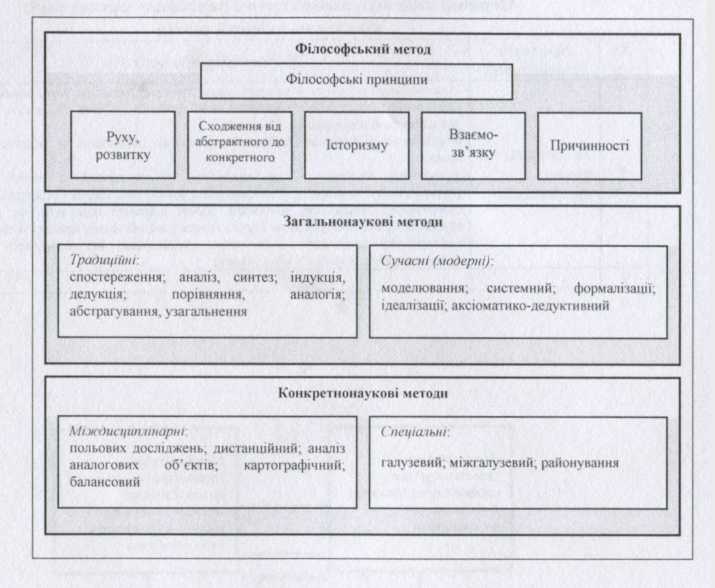 Додаток ГПриклади оформлення таблиць та рисунківТаблиця 1.1.Моделі соціального захисту в державах Європейського союзу\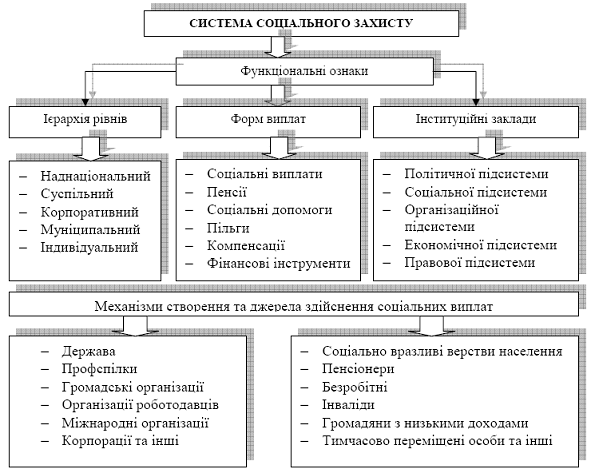 Рис. 1.5. Система соціального захисту в Україні1ТемаРозвиток недержавних пенсійних фондів в Україні2МетаМетою роботи є поглиблення теоретичних засад та обґрунтування пропозицій і рекомендацій щодо вдосконалення діяльності недержавних пенсійних фондів в умовах українського економічного середовища. 3ЗавданняУзагальнити теоретичні підходи до визначення сутності поняття «пенсійне забезпечення»;   визначити особливості нормативного забезпечення функціонування недержавних пенсійних фондів в Україні;   оцінити стан, особливості становлення та тенденції розвитку недержавних пенсійних фондів в Україні;   виявити можливості адаптації зарубіжного досвіду недержавного пенсійного страхування до українських реалій;   обґрунтувати та запропонувати   шляхи вдосконалення діяльності недержавних пенсійних фондів як складової недержаного пенсійного забезпечення в Україні. 4Об’єкт дослідженняСистема пенсійного забезпечення в Україні5Предмет дослідженняТеоретичні положення та практичні аспекти функціонування пенсійного забезпечення в умовах українського економічного середовища. №з/пЛітератураПриклад оформлення1.Нормативно-правові документиПро державну соціальну допомогу малозабезпеченим сім’ям : Закон України від 1 чер. 2000 р. № 1768-ІІІ. Верховна Рада України: [сайт]. URL: https://zakon.rada.gov.ua/laws/show/1768-14.Конституція України від 28.06.1996 р. Вісник Верховної Ради України. 1996. № 30. Ст. 141.2.Методичні матеріалиБорисова Ю.В. Посібник до вивчення дисципліни «Теорія соціальної роботи». Дніпропетровськ: РВВ ДНУ. 2015. 118 с.3.Підручники, посібники, монографіїКарпенко О. Г., Романова Н. Ф. Теорія та практика соціальної роботи : навч. посіб. К.: Вид. дім «Слово», 2015. 408 с. Право соціального забезпечення України : підручник / [Пилипенко П. Д. та ін.] ; за ред. д-ра юрид. наук, проф. П. Д. Пилипенка ; Львів. нац. ун-т ім. Івана Франка. 4-те вид., перероб. і допов. Київ : Ін Юре, 2014. 476 с.Бех В. П., Бех Ю.В., Попов С.М. Соціальне управління у контексті саморегуляції соціального організму країни: монографія / за наук. ред. д-ра філос. наук, проф. В. П. Беха. Запоріжжя: Просвіта. 2012. 571 с. 4.АвторефератиБиков О.М. Конституційно-правове регулювання відносин у сфері реалізації права на свободу віросповідання в Україні : автореф. дис. … д-ра юрид. наук : 12.00.02. Київ, 2012. 40 с.5.Статті, тези конференціїГоремикіна Ю. Проблеми розвитку та реформування соціальних послуг в Україні. Механізм регулювання економіки. 2010. №3. Т.2. С 34-37.Кучменко Е. М., Шелега О. О. Специфіка ринку зайнятості України: вдосконалення діяльності особистості з питань професійного навчання населення. Державне управління та державна служба зайнятості (питання теорії та виклики практики) : збірник матеріалів першої всеукр. наук.-практ. конф. (Київ, 9 лист. 2007 р.). Київ, 2008. С.122-135.6.Інтернет-джерелаПро соціальні послуги: Закон України від 17 січ. 2019 р. № 2671-VІІІ. Верховна Рада України : [сайт]. URL: https://zakon.rada.gov.ua/laws/show/2671-19Горелов Д. Роль громадянського суспільства у реформуванні системи надання соціальних послуг населенню. URL: http://old.niss.gov.ua/Monitor/desember08/28.htm.Оцінка за шкалою ECTSОцінка в балахОцінка за національною шкалоюОцінка за національною шкалоюОцінка за національною шкалоюОцінка за національною шкалоюОцінка за шкалою ECTSОцінка в балахЕкзамен, диференційований залікЕкзамен, диференційований залікЕкзамен, диференційований залікЗалікA 90 – 100 5 відміннозарахованозарахованоB 81 – 894дуже добреC 71 – 80 добреD 61 – 703задовільноE 51 – 60 достатньоFX 21 – 50 2 незадовільно незарахованонезарахованоF 0 – 20 2 Незадовільно (без права перездачі)Не зараховано (без права перездачі)Не зараховано (без права перездачі)Параметри оцінюванняМаксимальна кількість балівКількість балів, які виставив викладач1. Вступ 1-22. Розкриття основної частини 1-403. Висновки 1-34. Відповідність роботи встановленим термінам та вимогам щодо оформлення1-5Сума балів 50№ з/пНазва моделі Зміст1Англосаксонська модель  /Велика Британія,  Ірландія.принцип всезагальності (універсальності — поширення її на всіх громадян, які потребують соціальної допомоги;принцип одноманітності й уніфікації соціальних послуг і виплат, що виражається в стандартизованості способів розрахунку розміру та умов надання пенсій і медичного обслуговування2Скандинавська модель/Данія, Швеція,  ФінляндіяСоціальний захист у ній розуміється як законне право громадянина. Відмінною рисою скандинавської моделі є широке охоплення різних соціальних ризиків і життєвих ситуацій, які вимагають підтримки суспільства